Fornecimento de cópias simples e autenticadasREQUERENTENOME       	residente/com sede em       	código postal     	 —      localidaDe      	cartão de cidadão CC/BI       	 Validade      	  contribuinte NIF/NIPC      	telefone      	  TELEMÓVEL      	 fax      	e-mail      	freguesia      	certidão comercial permanente (código)      	Na qualidade de:      	REpresentanteNOME       	residente/com sede em       	código postal     	 —      localidaDe      	cartão de cidadão CC/BI       	 Validade      	  contribuinte NIF/NIPC      	telefone      	  TELEMÓVEL      	 fax      	e-mail      	procuração Online (Código)      	certidão comercial permanente (código)      	Na qualidade de: Representante legal	 Gestor de negócios	 Mandatário	 OUTRO      	PEDIDOVEM REQUERER Ao abrigo do n.º 3 do artigo 83.º do Decreto-Lei n.º 4/2015, de 07/01 ou do artigo 12.º da Lei 26/2016, de 22/08, o fornecimento de : Da(s) peças escritas       	 Da(s) peças desenhadas       	 Alvará de Licença 	 Alvará de loteamento 	 Autorização de utilizaçãoN.º      	, de que é titular      	 2ª via do alvará sanitário n.º     	 , referente ao estabelecimento      	 Outro      	identificação do processoProcesso N.º      	 ano      	 , titulado por       	N.º Da Licença/Autorização de Utilização      	MEIOS DE NOTIFICAÇÃOAUTORIZO O ENVIO DE EVENTUAIS NOTIFICAÇÕES DECORRENTES DESTA COMUNICAÇÃO PARA O SEGUINTE ENDEREÇO ELETRÓNICO:e-mail      	OBSERVAÇÕESaviso de privacidade1. Os dados pessoais recolhidos neste pedido são necessários, única e exclusivamente, para dar cumprimento ao disposto no artigo 102.º do Código do Procedimento Administrativo (CPA), no artigo 17.º do Decreto-Lei n.º 135/99, de 22 de abril e/ou ao previsto na legislação específica aplicável ao pedido formulado.2. O tratamento dos dados referidos no ponto 1 por parte do Município de Coimbra respeitará a legislação em vigor em matéria de proteção de dados pessoais e será realizado com base nas seguintes condições:Responsável pelo tratamento - Câmara Municipal de Coimbra - Praça 8 de Maio 3000-300 Coimbra;Responsável pela proteção de dados – Encarregado da proteção de dados do Município de Coimbra (DPO) - Câmara Municipal de Coimbra, Praça 8 de Maio 3000-300 Coimbra dpo@cm-coimbra.pt Finalidade do tratamento - Cumprimento de uma obrigação jurídica (CPA, Decreto-Lei n.º 135/99, de 22 de abril, e/ou de legislação específica aplicável ao pedido formulado) ou necessário ao exercício de funções de interesse público;Destinatário(s) dos dados - Serviço municipal com competência para analisar ou intervir no pedido, de acordo com a orgânica municipal em vigor;Conservação dos dados pessoais - Prazo definido na legislação aplicável ao pedido.Direitos dos titulares dos dados pessoais - Ao requerente (titular dos dados pessoais) é garantido o direito de acesso, de retificação, de apagamento, de portabilidade, de ser informado em caso de violação da segurança dos dados e de limitação e oposição ao tratamento dos dados pessoais recolhidos. O titular tem ainda direito a apresentar reclamação à autoridade de controlo nacional (Comissão Nacional de Proteção de Dados).3. Para mais informações sobre a Política de Privacidade do Município consulte o website da Câmara Municipal de Coimbra (www.cm-coimbra.pt) em https://www.cm-coimbra.pt/areas/transparencia/politica-de-privacidade ou envie um e-mail para dpo@cm-coimbra.pt.4. Os documentos apresentados no âmbito do presente pedido são documentos administrativos, pelo que o acesso aos mesmos se fará em respeito pelo regime de acesso à informação administrativa e ambiental e reutilização dos documentos administrativos (Lei n.º 26/2016, de 22 de agosto).PEDE DEFERIMENTOO requerente / representante  (Assinatura )      	  DATA      	LEGISLAÇÃO APLICÁVELCódigo do Procedimento Administrativo (CPA), aprovado pelo Decreto-Lei n.º 4/2015, de 7 de janeiroRegime de Acesso à Informação Administrativa e Ambiental e de Reutilização dos Documentos Administrativos, aprovado pela Lei 26/2016 de  22 de agostoRegulamento Geral de Taxas e Preços Municipais - Regulamento n.º 307/202, publicado no Diário da República, 2.ª série PARTE H, n.º 62, de 30 de março de 2021Reprodução de documentos. 	N.A. Não AplicávelO trabalhador/ Assinatura  	  DATA      	  N.º Mecanográfico       	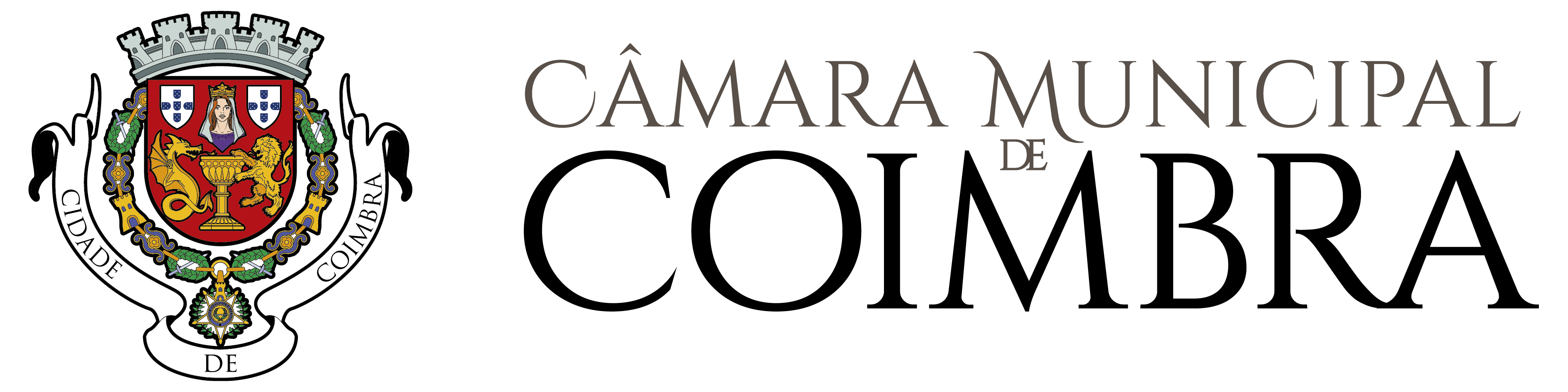 A preencher pelos 
serviços administrativosRegisto MGD nºDataExmº. SenhorPresidente da Câmara Municipal de CoimbraExmº. SenhorPresidente da Câmara Municipal de CoimbraProcesso nºExmº. SenhorPresidente da Câmara Municipal de CoimbraExmº. SenhorPresidente da Câmara Municipal de CoimbraGuia n.ºExmº. SenhorPresidente da Câmara Municipal de CoimbraElementos Instrutórios SIMNÃON.A.Documentos comprovativos da legitimidade do requerente:Documentos comprovativos da legitimidade do requerente:Documentos comprovativos da legitimidade do requerente:Documentos comprovativos da legitimidade do requerente:Titular do direito de uso e habitação: fotocópia da escritura notarial.Procurador: fotocópia simples da procuração ou código de acesso à procuração online da escritura notarial.Proprietário e superficiário: certidão da conservatória do registo predial ou código de acesso à certidão permanente e quando o prédio estiver omisso, certidão negativa do registo predial acompanhada de fotocópia da caderneta predial emitida há menos de um ano, onde constem os artigos matriciais correspondentes ao prédio.Usufrutuário: fotocópia da escritura notarial .Arrendatário: fotocópia do contrato de arrendamento  ou, caso este não exista, último recibo da renda.Pessoa coletiva de natureza associativa: fotocópia da ata da tomada de posse da direção e fotocópias dos estutos da associação.Administração de condomínio: fotocópia da ata de nomeação de administrador.Comodatário: contrato de comodato.Promitente comprador: fotocópia do contrato de promessa de compra e venda.Donatário: contrato de doação.Cessionário: documento comprovativo da comunicação da cessão da exploração ao senhorio, cotrato de cessão de exploração.Trespassário: documento comprovativo da comunicação de trespasse ao senhorio, contrato de trespasse.